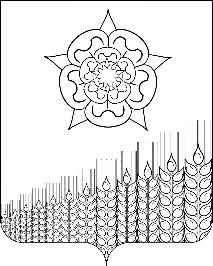 СОВЕТ КРАСНОСЕЛЬСКОГО СЕЛЬСКОГО ПОСЕЛЕНИЯ
КУЩЕВСКОГО РАЙОНАРЕШЕНИЕот 27.11.2023г.                                                       № 172село КрасноеО  налоге на имущество физических лицВ целях приведения в соответствие нормативно-правовых актов Красносельского сельского поселения,  в соответствие с главой 32 Налогового кодекса Российской Федерации, Законом Краснодарского края от 4 апреля 2016 года №3368-КЗ "Об установлении единой даты начала применения на территории Краснодарского края порядка определения налоговой базы по налогу на имущество физических лиц исходя из кадастровой стоимости объектов налогообложения" статьей 14 Федеральным законом от 6 декабря 2003 года №131-ФЗ «Об общих принципах организации местного самоуправления в Российской Федерации», статьей 8 устава  Красносельского сельского поселения Кущевского района, Совет Красносельского сельского поселения РЕШИЛ:1. Установить на территории Красносельского сельского поселения Кущевского района налог на имущество физических лиц.2. Настоящим Решением в соответствии с налоговым кодексом Российской Федерации определяются налоговые ставки налога на имущество физических лиц (далее-налог), а также устанавливаются налоговые льготы. 3.Налоговые ставки устанавливаются в следующих размерах, исходя из кадастровой стоимости объектов налогообложения: 4. Освободить от уплаты налога на имущество физических лиц следующие категории налогоплательщиков: членов многодетных семей, отнесенных к данной категории в соответствии с Законом Краснодарского края  от 22 февраля 2005 года № 836-КЗ «О социальной поддержке многодетных семей в Краснодарском крае» в размере 50% от суммы исчисленного налога в отношении одного объекта налогообложения, находящегося в собственности и не используемого в предпринимательской деятельности.5. Налоговые льготы предоставляются в порядке и случаях, установленных статьей 407 Налогового кодекса Российской Федерации (далее – НК РФ).Налогоплательщики - физические лица, имеющие право на налоговые льготы, установленные законодательством о налогах и сборах, представляют в налоговый орган по своему выбору заявление о предоставлении налоговой льготы, а также вправе представить документы, подтверждающие право налогоплательщика на налоговую льготу.Уведомление о выбранных объектах налогообложения, в отношении которых предоставляется налоговая льгота, представляется налогоплательщиками - физическими лицами в налоговый орган по своему выбору. Уведомление о выбранных объектах налогообложения может быть представлено в налоговый орган через многофункциональный центр предоставления государственных или муниципальных услуг.6. Признать утратившими силу:          -  решение Совета Красносельского сельского поселения Кущевского района от 16.11.2020г. №52 «О налоге на имущество физических лиц»;7. Администрации Красносельского сельского поселения Кущевского района (Шимон) опубликовать текст настоящего решения в газете «Вперед» и разместить на официальном сайте администрации Красносельского сельского поселения Кущевского района в информационно-телекоммуникационной сети «Интернет».8. Контроль за исполнением настоящего решения возложить на постоянную планово-бюджетную комиссию Совета Красносельского сельского поселения Кущевского района (Шелестова).9. Настоящее решение довести до сведения Межрайонной инспекции Федеральной налоговой службы России № 12  по Краснодарскому краю.10. Настоящее решение вступает в силу с 01 января 2024 года, но не ранее, чем по истечении одного месяца со дня его официального опубликования.Исполняющий обязанностиглавы Красносельского сельскогопоселения Кущевского района                                                           А.С.КузнецоваПредседатель СоветаКрасносельского сельского поселения                                               Е.С.Миндрина  №  п/п                     Объекты налогообложения      Налоговая ставка, %         1.Жилые дома, части жилых домов, квартир, часть квартир, комнат      0,3    2.Объекты незавершенного строительства в случае, если проектируемым назначением таких объектов является жилой дом      0,3    3.Единые недвижимые комплексы, в состав которых входит хотя бы один жилой дом        0,3    4.Хозяйственные строения или сооружения, площадь каждого из которых не превышает 50 кв.м. и которые расположены на земельных участках, для ведения личного подсобного, хозяйства, огородничества, садоводства или индивидуального жилищного строительства;     0,3    5.Гаражи и машино-места, в том числе расположенные в объектах налогообложения, указанных в строках 6 и 7   пункта 3 настоящего Решения        0,3   6.  Объекты налогообложения, включенные в перечень, определяемый в соответствии с пунктом 7 статьи 378.2 НК РФ, в отношении объектов налогообложения, предусмотренных абз.2 п.10 ст.378.2 НК РФ       2,0    7. Объекты налогообложения, кадастровая стоимость каждого из которых превышает 300 000 000 рублей     2,0    8. Прочие объекты налогообложения     0,5